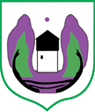 Ul. Maršala Tita br.184310 Rožaje, Crna Goramail: skupstinaopstinerozaje@t-com.meweb:https://www.rozaje.me Broj: 8                                                                                             Rožaje,13.12.2023. godineNa osnovu člana 22 i 23 Odluke o obrazovanju radnih tijela Skupštine (“Sl. list  CG - Opštinski propisi”, br. 7/19)S a z i v a mVIII (sedmu) sjednicu Odbora za finansije, privredu i razvoj za 19.12.2023. godine /utorak/ sa početkom u 12 časova u  prostoriji Narodne biblioteke (čitaonica).Za sjednicu predlažem sljedeći:D N E V N I     R E D:Usvajanje zapisnika sa sedme sjednice Odbora za finansije, privredu i razvoj;Razmatranje i usvajanje predloga Odluke o Budžetu opštine Rožaje za 2024.godinu.NAPOMENA: Materijali su Vam dostavljeni uz  saziv za 10. redovnu sjednicu Skupštine opštine Rožaje koja je zakazana za  26.12.2023. godine.                                                                                                             Haris Zejnelagić,s.r.                                                                                                                  Predsjednik Odbora